rÉsumÉ descriptif de la certification (fiche rÉpertoire)Compétences ou capacités évaluées  Bloc 1 : Usages numériquesUtiliser les outils numériques de référence pour acquérir, traiter, produire et diffuser de l’information ainsi que pour collaborer en interne et en externe.Bloc 2 : Exploitation de données à des fins d’analyseIdentifier et sélectionner diverses ressources spécialisées pour documenter un sujet Analyser et synthétiser des données en vue de leur exploitation.Développer une argumentation avec esprit critique. Bloc 3 : Expression et communication écrites et oralesSe servir aisément des différents registres d’expression écrite et orale de la langue française pour présenter une production et/ou argumenter un point de vue.Se servir de la compréhension et de l’expression écrites et orales d'une langue étrangère Bloc 4 : Positionnement vis à vis d’un champ professionnelIdentifier et situer les champs professionnels potentiellement en relation avec les acquis de la mention.Caractériser et valoriser son identité, ses compétences et son projet professionnel en fonction d’un contexte. Identifier le processus de production, de diffusion et de valorisation des savoirs.Bloc 5 : Action en responsabilité au sein d’une organisation Situer son rôle et sa mission au sein d'une organisation pour s'adapter et prendre des initiatives.Respecter les principes d’éthique et de déontologie.Travailler en équipe autant qu’en autonomie et responsabilité au service d’un projet.Se mettre en recul d’une situation, s’auto évaluer et se remettre en question pour apprendre.Bloc 6 Conception et animation de programmes et séances dédiés à la santé par l’activité physique des publics seniorsConcevoir et enseigner des programmes d’activités physiques adaptées à différents publics seniorsAdapter les formes de pratiques ainsi que leur intensité ; Adapter les programmes d’APA en fonction des projets et des résultats Inscrire son programme dans les autres actions, activités, situations concernant les personnes.Assurer la sécurité physique et morale des individus et des groupes. Animer et mobiliser les pratiquants pour un investissement optimal, l’entretien et l’amélioration de la condition physique et des pouvoirs d’agir de chacunAjuster la séance au regard de son déroulement effectif.Mobiliser une expérience approfondie des pratiques physiques et l'analyse de cette expérience pour conseiller les pratiquantsFaire apprendre les conditions d’une pratique en sécurité ainsi que les principes et règles à respecter pour éviter les accidentsBloc 7 :  Conseil personnalisé dans le domaine de la santé et du bien-être par l’activité physique des seniorsEvaluer les caractéristiques bio-psycho-sociales, les attentes et motivations des publics ainsi que leurs conditions de vieConseiller les séniors sur leurs activités physiques et le maintien de leur qualité de vie, de leurs potentialités et de leur autonomie dans leur projet de santé et de vieConseiller et accompagner la personne pour l’inscrire dans un réseau social et un réseau d’intervenants et de structures pouvant participer à sa santé et à sa qualité de vie.Participer à la mise en projet de la personne.Bloc 8 :  Gestion de projet et de structure dans le secteur de l’APA et de la santé auprès de public séniors Analyser et évaluer les politiques de santé et de bien-être de la structure dans leur environnement institutionnel et localProblématiser ses actions et ses projets au regard des caractéristiques de la structure et des politiques publiques dans le secteur de la santé et des personnes âgées.Concevoir, financer et gérer un projet d’intervention en activités physiques adaptées auprès d’un public de seniorsMobiliser les cadres juridiques et réglementaires du secteur du sport, de la santé et le droit du travail.Coordonner une équipe d’intervenants (bénévoles ou salariés) en activités physiques et/ou sportive Interagir et se coordonner avec les autres professionnels (paramédical, médical, sportifs) de la structure et l’environnement de vie de la personnePrésenter et Communiquer avec les équipes de direction des structures (EHPAD et autres) et avec les décideurs pour valoriser ses projets. Gérer matériellement un projet (budget et logistique) Intitulé (cadre 1)LICENCE PROFESSIONNELLE Santé, vieillissement et activités physiques adaptées LICENCE PROFESSIONNELLE Santé, vieillissement et activités physiques adaptées (cadre 2) Autorité responsable de la certificationQualité du(es) signataire(s) de la certification (cadre 3)Sera complété par la DGESIP afin d'indiquer les universités/établissements accréditées et/ou habilités à délivrer la mention Recteur de l’académie, chancelier des universités ; Président de l’université Niveau et/ou domaine d’activité  (cadre 4)Niveau II (Nomenclature de 1967)  	 Niveau II (Nomenclature de 1967)  	 Code NSF 335 Animation sportive, culturelle et de loisirs, 411 Pratiques sportives (y compris: arts martiaux).Code NSF 335 Animation sportive, culturelle et de loisirs, 411 Pratiques sportives (y compris: arts martiaux).Résumé du référentiel d’emploi et  éléments de compétences acquis (cadre 5)Usages numériques Exploitation de données à des fins d’analyseExpression et communication écrites et oralesPositionnement vis à vis d’un champ professionnel Action en responsabilité au sein d’une organisation professionnelle structurée Conseil personnalisé dans le domaine de la santé et du bien-être par l’activité physique à un public de seniorsConception et animation de programmes et séances dédiés à la santé par l’activité physique des publics seniors Gestion de projet et de structure dans le secteur de l’APA et de la santé Usages numériques Exploitation de données à des fins d’analyseExpression et communication écrites et oralesPositionnement vis à vis d’un champ professionnel Action en responsabilité au sein d’une organisation professionnelle structurée Conseil personnalisé dans le domaine de la santé et du bien-être par l’activité physique à un public de seniorsConception et animation de programmes et séances dédiés à la santé par l’activité physique des publics seniors Gestion de projet et de structure dans le secteur de l’APA et de la santé Secteurs d’activité ou types d’emplois accessibles par le détenteur de ce diplôme, ce titre ou ce certificat (cadre 6)Secteurs d’activités93 Activités sportives, récréatives et de loisirsMots clefs des secteurs accessibles SENIORS ; FORME ; SANTE ; ACTIVITE PHYSIQUE ADAPTEE, PREVENTIONSecteurs d’activités93 Activités sportives, récréatives et de loisirsMots clefs des secteurs accessibles SENIORS ; FORME ; SANTE ; ACTIVITE PHYSIQUE ADAPTEE, PREVENTIONTypes d’emplois accessiblesCoach santéChargé de développementConseiller santé formeEducateur sportif – Mots clefs des emplois accessiblesCoordination ; développement; coaching forme ; éducateur sportif ; réadaptation/rééducation Types d’emplois accessiblesCoach santéChargé de développementConseiller santé formeEducateur sportif – Mots clefs des emplois accessiblesCoordination ; développement; coaching forme ; éducateur sportif ; réadaptation/rééducation Codes des fiches ROME les plus proches :G1204 : Éducation en activités sportivesG1203 : Animation de loisirs auprès d'enfants ou d'adolescentsCodes des fiches ROME les plus proches :G1204 : Éducation en activités sportivesG1203 : Animation de loisirs auprès d'enfants ou d'adolescentsRéglementation d’activitésArticles L212-1 du Code du sport et R212-89 du Code du sport.Réglementation d’activitésArticles L212-1 du Code du sport et R212-89 du Code du sport.Modalités d’accès à cette certification (cadre 7)Modalités d’accès à cette certification (cadre 7)Modalités d’accès à cette certification (cadre 7)Modalités d’accès à cette certification (cadre 7)Descriptif des composantes de la certification :Les modalités de la certification permettent de valider les compétences via l'acquisition de l'ensemble des aptitudes, connaissances et compétences constitutives du diplôme (l'article 11 de l'arrêté Licence 2011). Celles-ci sont appréciées soit par un contrôle continu et régulier (prioritaire sur l'ensemble du cursus conduisant à la licence), soit par un examen terminal, soit par ces deux modes de contrôle combinés.Chaque bloc d'enseignement a une valeur définie en crédits européens (ECTS). Le nombre de crédits par unité d'enseignement est défini sur la base de la charge totale de travail requise et tient donc compte de l'ensemble de l'activité exigée : volume et nature des enseignements dispensés, travail personnel requis, des stages, mémoires, projets et autres activités. Une référence commune est fixée correspondant à l'acquisition de 180 crédits pour le niveau licence.Descriptif des composantes de la certification :Les modalités de la certification permettent de valider les compétences via l'acquisition de l'ensemble des aptitudes, connaissances et compétences constitutives du diplôme (l'article 11 de l'arrêté Licence 2011). Celles-ci sont appréciées soit par un contrôle continu et régulier (prioritaire sur l'ensemble du cursus conduisant à la licence), soit par un examen terminal, soit par ces deux modes de contrôle combinés.Chaque bloc d'enseignement a une valeur définie en crédits européens (ECTS). Le nombre de crédits par unité d'enseignement est défini sur la base de la charge totale de travail requise et tient donc compte de l'ensemble de l'activité exigée : volume et nature des enseignements dispensés, travail personnel requis, des stages, mémoires, projets et autres activités. Une référence commune est fixée correspondant à l'acquisition de 180 crédits pour le niveau licence.Descriptif des composantes de la certification :Les modalités de la certification permettent de valider les compétences via l'acquisition de l'ensemble des aptitudes, connaissances et compétences constitutives du diplôme (l'article 11 de l'arrêté Licence 2011). Celles-ci sont appréciées soit par un contrôle continu et régulier (prioritaire sur l'ensemble du cursus conduisant à la licence), soit par un examen terminal, soit par ces deux modes de contrôle combinés.Chaque bloc d'enseignement a une valeur définie en crédits européens (ECTS). Le nombre de crédits par unité d'enseignement est défini sur la base de la charge totale de travail requise et tient donc compte de l'ensemble de l'activité exigée : volume et nature des enseignements dispensés, travail personnel requis, des stages, mémoires, projets et autres activités. Une référence commune est fixée correspondant à l'acquisition de 180 crédits pour le niveau licence.Descriptif des composantes de la certification :Les modalités de la certification permettent de valider les compétences via l'acquisition de l'ensemble des aptitudes, connaissances et compétences constitutives du diplôme (l'article 11 de l'arrêté Licence 2011). Celles-ci sont appréciées soit par un contrôle continu et régulier (prioritaire sur l'ensemble du cursus conduisant à la licence), soit par un examen terminal, soit par ces deux modes de contrôle combinés.Chaque bloc d'enseignement a une valeur définie en crédits européens (ECTS). Le nombre de crédits par unité d'enseignement est défini sur la base de la charge totale de travail requise et tient donc compte de l'ensemble de l'activité exigée : volume et nature des enseignements dispensés, travail personnel requis, des stages, mémoires, projets et autres activités. Une référence commune est fixée correspondant à l'acquisition de 180 crédits pour le niveau licence.Descriptif des composantes de la certification :Les modalités de la certification permettent de valider les compétences via l'acquisition de l'ensemble des aptitudes, connaissances et compétences constitutives du diplôme (l'article 11 de l'arrêté Licence 2011). Celles-ci sont appréciées soit par un contrôle continu et régulier (prioritaire sur l'ensemble du cursus conduisant à la licence), soit par un examen terminal, soit par ces deux modes de contrôle combinés.Chaque bloc d'enseignement a une valeur définie en crédits européens (ECTS). Le nombre de crédits par unité d'enseignement est défini sur la base de la charge totale de travail requise et tient donc compte de l'ensemble de l'activité exigée : volume et nature des enseignements dispensés, travail personnel requis, des stages, mémoires, projets et autres activités. Une référence commune est fixée correspondant à l'acquisition de 180 crédits pour le niveau licence.Conditions d’inscription à la certificationOuiNonIndiquer la composition des jurysIndiquer la composition des jurysAprès un parcours de formation sous statut d’élève ou d’étudiantXLe jury est composé d’enseignants chercheurs,d’enseignants, de chercheurs ou de personnels qualifiés ayantcontribué aux enseignements ou choisis en raison de leurcompétence sur proposition des personnels chargés del’enseignementLe jury est composé d’enseignants chercheurs,d’enseignants, de chercheurs ou de personnels qualifiés ayantcontribué aux enseignements ou choisis en raison de leurcompétence sur proposition des personnels chargés del’enseignementEn contrat d’apprentissageXAprès un parcours de formation continueXidemidemEn contrat de professionnalisationXPar candidature libreXPar expérience	XLe jury est composé de 5 membres dont 3 enseignants chercheurs et 2 professionnels.Le jury est composé de 5 membres dont 3 enseignants chercheurs et 2 professionnels.Liens avec d’autres certifications (cadre 8)Accords européens ou internationaux (cadre 9)Selon les parcours types suivi ou/et les secteurs d’activités professionnels d’exercices, des diplômes ou des certifications d’autres ministère ou de branches professionnelles peuvent être visés.Ne rien indiquer mais signaler si vous avez lu des choses particulièresBase légale (cadre 10)Référence arrêté création (ou date 1er arrêté enregistrement) :Sera complété par la DGESIP avec l'ensemble des arrêtés pour les différents établissements habilités ou accrédités pour délivrer la mention de LP concerné.Références autres :- Arrêté du 1er août 2011 relatif à la licence- Arrêté du 22 janvier 2014, fixant les modalités d’accréditation d’établissements d’enseignement supérieur- Arrêté du 22 janvier 2014, fixant le cadre national des formations conduisant à la délivrance des diplômes nationaux de licence, de licence professionnelle et de master- Arrêté du 17 novembre 1999 relatif à la licence professionnelle- Arrêté du 27 mai 2014 fixant la nomenclature des mentions du diplôme national de licence professionnelle- Arrêté du 16 mars 2015 modifiant la nomenclature des mentions du diplôme national de licence professionnelle- Décret VAE – Code de l’éducation : article L 613-3 modifié par la loi n° 2015-366 du 31 mars 2015Référence arrêté création (ou date 1er arrêté enregistrement) :Sera complété par la DGESIP avec l'ensemble des arrêtés pour les différents établissements habilités ou accrédités pour délivrer la mention de LP concerné.Références autres :- Arrêté du 1er août 2011 relatif à la licence- Arrêté du 22 janvier 2014, fixant les modalités d’accréditation d’établissements d’enseignement supérieur- Arrêté du 22 janvier 2014, fixant le cadre national des formations conduisant à la délivrance des diplômes nationaux de licence, de licence professionnelle et de master- Arrêté du 17 novembre 1999 relatif à la licence professionnelle- Arrêté du 27 mai 2014 fixant la nomenclature des mentions du diplôme national de licence professionnelle- Arrêté du 16 mars 2015 modifiant la nomenclature des mentions du diplôme national de licence professionnelle- Décret VAE – Code de l’éducation : article L 613-3 modifié par la loi n° 2015-366 du 31 mars 2015Pour  plus d’information (cadre 11)Statistiques :Pour plus d'informations se reporter au site web des établissements.Autres sources d'informations :Pour plus d'informations se reporter au site web des établissements.Lieu(x) de certification :Sera complété par la DGESIP pour l'ensemble des universités/établissements accréditées et/ou habilités à délivrer la mention Lieu(x) de préparation à la certification déclaré(s) par l’organisme certificateur :Historique :Statistiques :Pour plus d'informations se reporter au site web des établissements.Autres sources d'informations :Pour plus d'informations se reporter au site web des établissements.Lieu(x) de certification :Sera complété par la DGESIP pour l'ensemble des universités/établissements accréditées et/ou habilités à délivrer la mention Lieu(x) de préparation à la certification déclaré(s) par l’organisme certificateur :Historique :Liste des liens sources (cadre 12)Site Internet de l’autorité délivrant la certificationSera complété par la DGESIP pour l'ensemble des universités/établissements accréditées et/ou habilités à délivrer la mention. Pour ce faire une liste générique de lien web sera générée ; charge aux DSI des établissements d'assurer le renvoi sur les pages ad hocs de leurs sites web (à faire : AA + GR)Site Internet de l’autorité délivrant la certificationSera complété par la DGESIP pour l'ensemble des universités/établissements accréditées et/ou habilités à délivrer la mention. Pour ce faire une liste générique de lien web sera générée ; charge aux DSI des établissements d'assurer le renvoi sur les pages ad hocs de leurs sites web (à faire : AA + GR)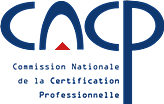 